2 августа 2022 года село Залиман отметило свой престольный праздник — Ильин день, день памяти пророка Илии. В этот день в Залиманском сельском Доме культуры был проведен праздничный концерт.День села — это всегда доброе и светлое торжество для большой семьи односельчан. Все самые добрые слова в этот день были посвящены любимому селу. В фойе была оформлена красивая фотозона, каждый желающий смог сделать фото на память. Уже по сложившейся традиции всех присутствующих угостили вкусной кашей «Злыванкой» и ароматным травяным чаем.Заведующая Залиманским СДК, Чалая Татьяна, ведущая праздника, рассказала об истории становления и развития родного села италантливых людях, проживающих в селе.Всех жителей и гостей села поздравили - глава Залиманского сельского поселения Лунев Сергей Анатольевич и руководитель МКУ «Управление культуры» Богучарского муниципального района, председатель Совета народных депутатов Богучарского муниципального района Дорохина Юлия Владимировна.Праздник подарил всем радость, смех, улыбки и хорошее настроение! А артисты Залиманского СДК, Перещепянского с/к, Тведрохлебовского СДК и гости праздника из Таловского СДК свои песни и танцы!Завершающую концерт песню, которую исполнил автор Сергей Кущинский, в поддержку наших ребят, участвующих в спецоперации на Украине, зал встретил стоя.Глава поселения вручил артистам грамоты, благодарственные письма и цветы, а зрители бурные и продолжительные аплодисменты. Завершился праздник современной, зажигательной дискотекой.Жители уносили с собой море позитива и хорошее настроение!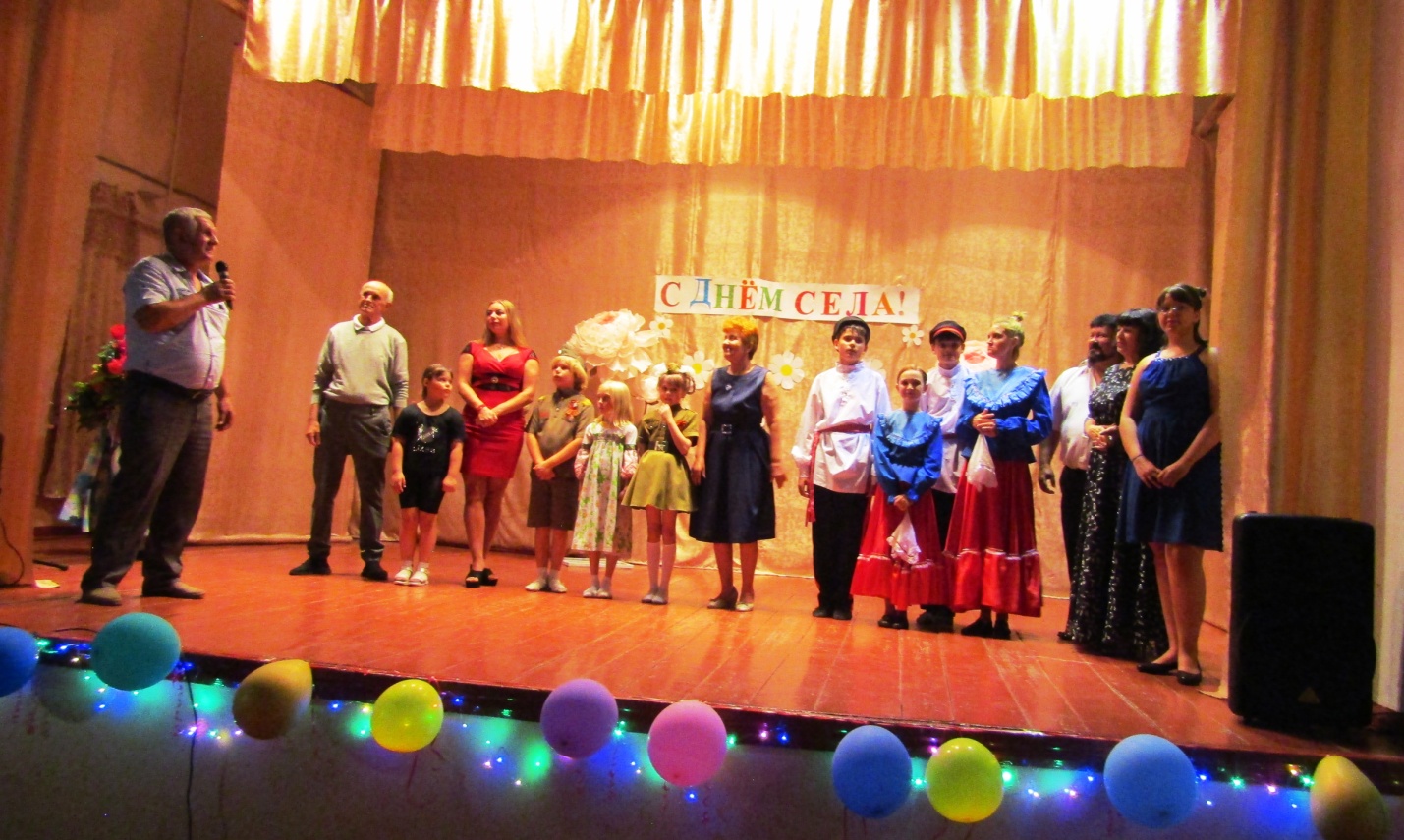 